Қазақстан Республикасы
Білім және ғылым министрінің
2017 жылғы 10 қазандағы
№ 510 бұйрығымен бекітілді"Білім беру ұйымдарында білім алушыларға академиялық демалыс беру"
мемлекеттік көрсетілетін қызмет регламенті
1-тарау. Жалпы ережелер       1. "Білім беру ұйымдарында білім алушыларға академиялық демалыс беру" мемлекеттік қызметті Қазақстан Республикасы Білім және ғылым министрінің міндетін атқарушының 2017 жылғы 27 шілдедегі № 357 бұйрығымен (Қазақстан Республикасының Нормативтік құқықтық актілерді мемлекеттік тіркеу тізілімінде № 15647 болып тіркелген) бекітілген "Білім беру ұйымдарында білім алушыларға академиялық демалыс беру" мемлекеттік көрсетілетін қызметі стандартына (бұдан әрі – Стандарт) сәйкес техникалық және кәсiптік, орта білімнен кейінгі, жоғары және жоғары оқу орнынан кейінгі білім беру ұйымдары (бұдан әрі – көрсетілетін қызметті беруші) көрсетеді.        Құжаттарды қабылдау және мемлекеттік көрсетілетін қызмет нәтижелерін беруді көрсетілетін қызметті беруші жүзеге асырады.       2. Мемлекеттік қызметті көрсету нысаны: қағаз жүзінде.      3. Мемлекеттік қызмет көрсету нәтижесін беру нысаны: қағаз жүзінде.      Көрсетілетін мемлекеттік қызмет нәтижесі: белгіленген тәртіппен расталған білім беру ұйымы басшысының білім алушыға басталу және аяқталу мерзімін көрсете отырып, академиялық демалыс беру туралы бұйрығының көшірмесі.2-тарау. Көрсетілетін қызметті берушінің құрылымдық бөлімшелерінің
(қызметкерлерінің) мемлекеттік қызмет көрсету процесіндегі іс-қимыл тәртібінің сипаттамасы       4. Көрсетілетін қызметті алушының Стандарттың 9-тармағында көрсетілген тізбеге сәйкес құжаттар топтамасын (бұдан әрі – құжаттар топтамасы) толық ұсынуы мемлекеттік қызмет көрсету бойынша рәсімнің (іс-қимылдың) басталуына негіз болып табылады.      5. Мемлекеттік қызмет көрсету процесінің құрамына кіретін рәсімдер (іс-қимылдар), оларды орындау ұзақтығы:      1) көрсетілетін қызметті берушінің кеңсесі көрсетілетін қызметті алушы ұсынған құжаттар топтамасын 30 (отыз) минут ішінде қабылдайды және қарастыру үшін көрсетілетін қызметті берушінің оқу бөліміне тапсырады;      2) көрсетілетін қызметті берушінің оқу бөлімі 3 (үш) сағат ішінде көрсетілетін қызметті алушының деректері бойынша академиялық демалыс беру туралы бұйрықтың жобасын дайындайды, деректердің дұрыстығын тексереді және оны қарау үшін көрсетілетін қызметті берушінің басшылығына тапсырады;      3) көрсетілетін қызметті берушінің басшылығы 3 (үш) сағат ішінде құжаттар топтамасын қарайды және бұйрықты көрсетілетін қызметті берушінің оқу бөліміне тапсырады;      4) көрсетілетін қызметті берушінің оқу бөлімі 1 (бір) жұмыс күні ішінде көрсетілетін қызметті алушыға беру үшін бұйрықтан үзінді көшірме дайындайды;      5) Академиялық демалыс беру туралы бұйрықтың көшірмесін көрсетілетін қызметті берушінің оқу бөлімі 1 (бір) жұмыс күні ішінде береді.      6. Мынадай рәсімдерді орындауды бастауға негіз болатын мемлекеттік қызмет көрсету жөніндегі рәсімдердің нәтижелері:      1) көрсетілетін қызметті берушінің кеңсесінің құжаттар топтамасын қабылдауы және тіркеуі және көрсетілетін қызметті берушінің оқу бөліміне тапсыруы;      2) көрсетілетін қызметті берушінің оқу бөлімінің көрсетілетін қызметті алушының деректері бойынша бұйрықтың жобасын дайындауы, деректердің дұрыстығын тексеруі және оны қарау үшін көрсетілетін қызметті берушінің басшылығына тапсыруы;      3) көрсетілетін қызметті берушінің басшылығының құжаттар топтамасын қарауы және көрсетілетін қызметті берушінің оқу бөліміне тапсыруы;      4) көрсетілетін қызметті берушінің оқу бөлімінің көрсетілетін қызметті алушыға бұйрықтың көшірмесін дайындауы;      5) көрсетілетін қызметті берушінің оқу бөлімінің көрсетілетін қызметті алушыға бұйрықтың көшірмесін жолдауы.3-тарау. Мемлекеттік қызмет көрсету процесінде көрсетілетін қызметті берушінің құрылымдық бөлімшелерінің (қызметкерлерінің) өзара іс-қимыл жүргізу тәртібінің сипаттамасы      7. Мемлекеттік қызмет көрсету процесіне мынадай бөлімшелер қатысады:      1) көрсетілетін қызметті берушінің кеңсесі;      2) көрсетілетін қызметті берушінің оқу бөлімі;      3) көрсетілетін қызметті берушінің басшылығы.      8. Мемлекеттік қызмет көрсету процесі құрылымдық бөлімшелер арасындағы мынадай рәсімдерден (іс-қимылдар) тұрады:      1) көрсетілетін қызметті берушінің кеңсесі көрсетілетін қызметті алушы ұсынған құжаттар топтамасын 30 (отыз) минут ішінде қабылдайды және оны қарастыру үшін көрсетілетін қызметті берушінің оқу бөліміне тапсырады;      2) көрсетілетін қызметті берушінің оқу бөлімі 3 (үш) сағат ішінде көрсетілетін қызметті алушының деректері бойынша академиялық демалыс беру туралы бұйрықтың жобасын дайындайды, деректердің дұрыстығын тексереді және оны қарау үшін көрсетілетін қызметті берушінің басшылығына тапсырады;      3) көрсетілетін қызметті берушінің басшылығы 3 (үш) сағат ішінде құжаттар топтамасын қарайды және бұйрықты көрсетілетін қызметті берушінің оқу бөліміне тапсырады;      4) көрсетілетін қызметті берушінің оқу бөлімі 1 (бір) жұмыс күні ішінде көрсетілетін қызметті алушыға беру үшін бұйрықтан үзінді көшірме дайындайды;      5) Академиялық демалыс беру туралы бұйрықтың көшірмесін көрсетілетін қызметті берушінің оқу бөлімі 1 (бір) жұмыс күні ішінде береді.       Әрбір рәсімнің ұзақтығын көрсете отырып, әрбір іс-қимылдан (рәсімнен) өтудің блок-схемасы және рәсімдердің (іс-қимылдардың) жүйелелік сипаттамасы осы регламенттің қосымшасында келтірілген."Білім беру ұйымдарында
білім алушыларға академиялық
демалыс беру" мемлекеттік
көрсетілетін қызмет
регламентіне
қосымшаӘрбір рәсімнің ұзақтығын көрсете отырып, әрбір іс-қимылдан (рәсімнен)
өтудің блок-схемасы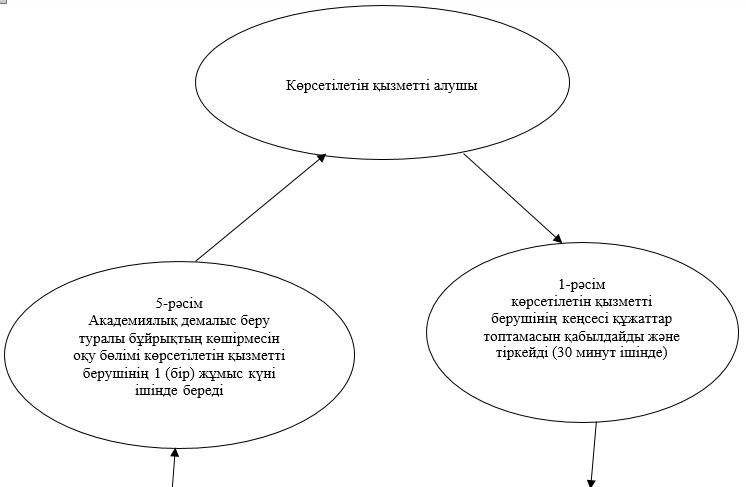 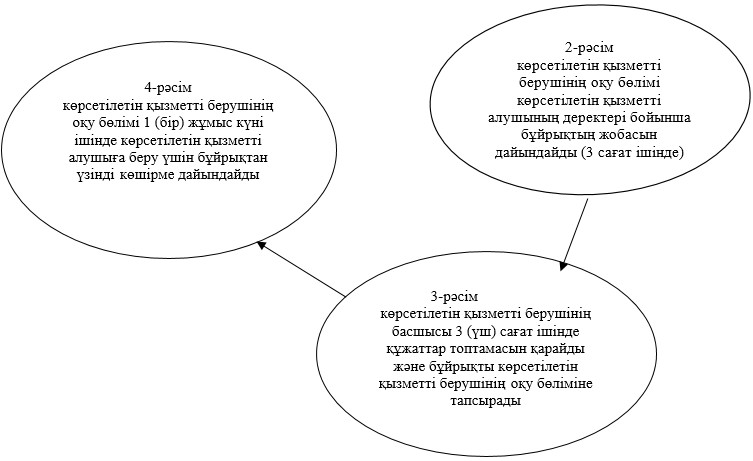 